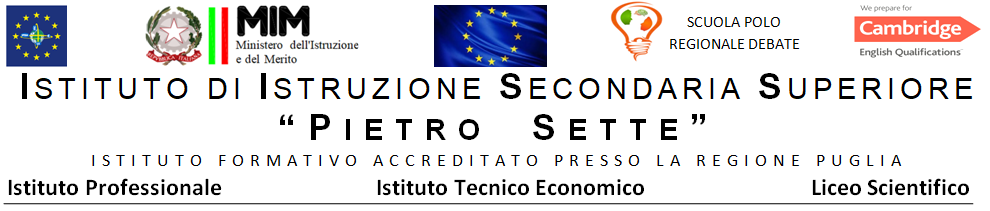 ANNO SCOLASTICO 2023/2024PROGRAMMAZIONE DI STORIAINDIRIZZO: LICEO SCIENTIFICO - opzione SCIENZE APPLICATECLASSE V sezione ADOCENTE: DITURI ROCCOQUADRO ORARIO: 2 h settimanaliFINALITA’ DELL’INDIRIZZOAl termine del percorso liceale, l’alunno “dovrà conoscere i principali eventi e le trasformazioni di lungo periodo della storia dell’Europa e dell’Italia, e del Mondo dal ‘900 ai giorni nostri, imparando a guardare alla storia come a una dimensione significativa per comprendere, attraverso la discussione critica e il confronto, tra una varietà di prospettive e interpretazioni, le radici del presente, e favorire la consapevolezza di se stessi in relazione dall’altro da sé” (Indicazioni Nazionali, Profilo unico).Pertanto, le finalità dell’insegnamento della Storia risultano essere le seguenti:la capacità di individuare differenze, mutamenti, strutture, permanenze, continuità, mediante operazioni di selezione, contestualizzazione, e interpretazionela conoscenza e la comprensione di diritti e di doveri che caratterizzano il vivere civile nel tempo, con particolare riferimento alla Costituzione Italiana, anche in rapporto e confronto con altri documenti fondamentali (La Dichiarazione Universale dei Diritti dell’uomo, Carta Europea dei Diritti…)la capacità, utilizzando metodi, concetti e strumenti, di guardare alla storia come a una scienza rigorosa di indagine sui fatti, come ad un sapere funzionale ad un approccio euristico alla realtà umana e sociale nel suo complessoLa capacità di orientarsi su problemi e concezioni fondamentali del pensiero politico, in modo da sviluppare le competenze relative a Cittadinanza e CostituzioneSulla base del regolamento sull’obbligo di istruzione, la programmazione di Storia si propone di organizzare le competenze sui due assi culturali, dei linguaggi e storico sociali, in riferimento alle otto competenze chiave per la cittadinanza e di individuare per ciascuna competenza di asse culturale, le relative competenze a cui associarle in modo prevalente.ANALISI DELLA SITUAZIONE DI PARTENZAPROFILO GENERALE DELLA CLASSELa classe è formata da 21 studenti (9 ragazze e 12 ragazzi), tutti provenienti dalla 4ALSA del precedente anno scolastico. Il comportamento è generalmente corretto e corretti sono, nel complesso, il rapporto con i docenti e quello tra gli alunni. Le lezioni trascorrono in modo sereno, anche se non sempre si riscontra da parte dei ragazzi una partecipazione attiva e interessata: alcuni di loro necessitano infatti di continue sollecitazioni, e i compagni più motivati sembra abbiano rinunciato a “trainare” chi segue con maggiore inerzia. La frequenza è regolare e si ravvisa una generale puntualità nelle consegne. lo studio è per buona parte degli alunni mnemonico e poco ragionato, mentre l’esposizione tradisce in diversi casi marcate carenze lessicali. Nel corso dell’anno scolastico si lavorerà, oltre che sui contenuti disciplinari, sulla capacità di individuare collegamenti e di costruire argomentazioni, stimolando e sollecitando i ragazzi affinché arrivino alla Maturità preparati e consapevoli.FONTI DI RILEVAZIONE DEI DATI:X tecniche di osservazioneX colloqui con gli alunnicolloqui con le famigliecolloqui con gli insegnanti della scuola secondaria di I gradoLIVELLI DI PROFITTO:PROVE UTILIZZATE PER LA RILEVAZIONE DEI REQUISITI INIZIALI: prime verifiche, brevi esposizioni orali, interventi spontanei durante le lezioni, revisione degli esercizi svolti a casa.Saperi minimi – COMPETENZECome emanazione degli obiettivi didattici generali, il Dipartimento ha stabilito i seguenti OBIETTIVI DIDATTICI MINIMI per la certificazione delle competenze necessarie per l’ammissione all’Esame di Stato:Capacità di valutazione critica e analisi degli eventi storici.Capacità di mettere in relazione presente e passato, e in generale diversi contesti storico-culturali.Corretto utilizzo delle categorie storiche e storiografiche.Saperi minimi – CONOSCENZELa società di massa e la Grande Guerra. Dal Biennio rosso alla crisi del 1929.La Rivoluzione russa e i totalitarismi. Dalla Seconda guerra mondiale alla Guerra Fredda.I mutamenti sociali nella seconda metà del Novecento.Il crollo del Comunismo.Cittadinanza e Costituzione (modulo trasversale)MODULI DISCIPLINARIMetodologiaOgni unità didattica è strutturata su una variabile articolazione di questi momenti:Lezione dialogata, per la presentazione interattiva dei contenuti fondamentaliLavoro cooperativo in piccolo gruppo, da svolgersi in classe, per l’arricchimento delle conoscenze e lo sviluppo delle abilitàEsperienze di tipo multimediale, da svolgersi in classe (ricerche su Internet, visione di filmati…)Verifiche formative e sommativeStrumentiLibro di testo, materiale digitale, materiale fornito dall’insegnanteGlossario di ed. civicaUso strumenti informaticiCineforum e visite guidate.VerificheSi prevedono diversi livelli di verifica:Verifica oraleVerifica informale, durante la lezione dialogata e negli altri momenti caratterizzati da interazioneAutoverifica, con brevi esercizi, di norma al termine delle attività in classe o comunque dell’unità didatticaBrevi interrogazioni in itinere prima dell’inizio di ogni nuova unità didatticaProva finale scritta (valida per l’orale)Realizzazione di un compito in situazione reale (per la valutazione delle competenze)Interrogazioni di recuperoSanteramo in Colle, 19/11/2023							Il docente										ROCCO DITURIDISCIPLINA D’INSEGNAMENTOSTORIALIVELLO BASSO(voti inferiori alla sufficienza)                       0%N. Alunni: nessunoLIVELLO MEDIO(voti 6-7)                  40%N. Alunni: 9LIVELLO ALTO(voti 8-9-10)                  60%N. Alunni: 12UDA 1 – Il processo di unificazione dell’Italia, l’Italia unita e le grandi trasformazioni in Europa nel secondo ‘800UDA 1 – Il processo di unificazione dell’Italia, l’Italia unita e le grandi trasformazioni in Europa nel secondo ‘800UDA 1 – Il processo di unificazione dell’Italia, l’Italia unita e le grandi trasformazioni in Europa nel secondo ‘800Tempi: Settembre-ottobreTempi: Settembre-ottobreClasse: quintaCOMPETENZE DISCIPLINARIABILITÀCONOSCENZEMT1d. Raccogliere, selezionare e utilizzare informazioni utili nell’attività di studio e professionali.Individuare, registrare e catalogare dati e informazioni.Elaborare schemi e mappe concettuali. Lavorare in team condividendo obiettivi, rispettando ruoliprocedure e regole.Cap. 14La seconda e la terza Guerra di IndipendenzaL’unificazione dell’ItaliaI governi della destra storicaCap. 15La seconda Rivoluzione IndustrialeI governi della sinistra storicaL’evoluzione del movimento operaioLa crisi di fine secolo e la Grande DepressioneCap. 16Nazionalismo e imperialismoLe potenze europee tra nuovi equilibri e tensioniLa sinistra storica in ItaliaLa crisi di fine secoloMT3d. Saper cogliere il rapporto tra l’uomo e l’ambiente storico-culturale.Collocare ogni evento e fenomeno culturale e/o filosofico nella giusta dimensione temporale espaziale.Cap. 14La seconda e la terza Guerra di IndipendenzaL’unificazione dell’ItaliaI governi della destra storicaCap. 15La seconda Rivoluzione IndustrialeI governi della sinistra storicaL’evoluzione del movimento operaioLa crisi di fine secolo e la Grande DepressioneCap. 16Nazionalismo e imperialismoLe potenze europee tra nuovi equilibri e tensioniLa sinistra storica in ItaliaLa crisi di fine secoloLC3d. Ricercare, acquisire e selezionare informazioni generali e specifiche in funzione della produzione di testi, con particolare riguardo al testoargomentativo e al saggio storico.Dedurre ed elaborare sintesi efficaci. Produrre testi argomentativi.Elaborare un saggio storico.Cap. 14La seconda e la terza Guerra di IndipendenzaL’unificazione dell’ItaliaI governi della destra storicaCap. 15La seconda Rivoluzione IndustrialeI governi della sinistra storicaL’evoluzione del movimento operaioLa crisi di fine secolo e la Grande DepressioneCap. 16Nazionalismo e imperialismoLe potenze europee tra nuovi equilibri e tensioniLa sinistra storica in ItaliaLa crisi di fine secoloLA1d. Saper esporre in modo rigoroso e chiaro individuando le connessioni logiche tra i concetti.Ricostruire la linea argomentativa di una teoria filosofica o i nessi di causa-effetto negli avvenimenti storici.Applicare le più semplici tecniche dell’argomentazione.Cap. 14La seconda e la terza Guerra di IndipendenzaL’unificazione dell’ItaliaI governi della destra storicaCap. 15La seconda Rivoluzione IndustrialeI governi della sinistra storicaL’evoluzione del movimento operaioLa crisi di fine secolo e la Grande DepressioneCap. 16Nazionalismo e imperialismoLe potenze europee tra nuovi equilibri e tensioniLa sinistra storica in ItaliaLa crisi di fine secoloSU3d. Saper esprimere le relazioni tra i diversi ambiti del sapere cogliendo le relazioni tra ambiti scientifici, tecnologici e umanistici.Applicare informazioni e metodi all’analisi di contesti reali legati alla propria esperienza.Cap. 14La seconda e la terza Guerra di IndipendenzaL’unificazione dell’ItaliaI governi della destra storicaCap. 15La seconda Rivoluzione IndustrialeI governi della sinistra storicaL’evoluzione del movimento operaioLa crisi di fine secolo e la Grande DepressioneCap. 16Nazionalismo e imperialismoLe potenze europee tra nuovi equilibri e tensioniLa sinistra storica in ItaliaLa crisi di fine secoloSU6d. Contestualizzare le conoscenze apprese per formulare giudizi critici sulle problematiche della realtà contemporanea.Individuare dati e informazioni, fare inferenze e comprendere relazioni interne ai testi analizzati.Cap. 14La seconda e la terza Guerra di IndipendenzaL’unificazione dell’ItaliaI governi della destra storicaCap. 15La seconda Rivoluzione IndustrialeI governi della sinistra storicaL’evoluzione del movimento operaioLa crisi di fine secolo e la Grande DepressioneCap. 16Nazionalismo e imperialismoLe potenze europee tra nuovi equilibri e tensioniLa sinistra storica in ItaliaLa crisi di fine secoloLESSICO SPECIFICOLC1d. Rielaborare ed esporre i temi, le idee e gliavvenimenti trattati avvalendosi del lessico pertinente della filosofia e della storia.Esporre idee e concettiUtilizzare il metodo e il linguaggio argomentativo.Unità d’Italia BrigantaggioDestra e sinistra storica Statuto AlbertinoRegnoImperialismoSU1d. Comprendere ed utilizzare concetti storici e filosofici relativi alle istituzioni politiche, giuridiche, sociali ed economiche, locali e mondiali.Comprendere i diritti e i doveri che caratterizzano l’essere cittadini.Ricostruire gli avvenimenti del passato cogliendo i nodi salienti dell’interpretazione storica e i significati specifici del lessico disciplinare.Unità d’Italia BrigantaggioDestra e sinistra storica Statuto AlbertinoRegnoImperialismoFONTI STORICHELA3d. Saper leggere autonomamente un testo filosofico o una fonte storica e coglierne i concetti fondamentali.Leggere e interpretare testi e fonti storiche. Lavorare sulle fonti testualiLC2d. Essere in grado di analizzare interpretare, commentare e porre domande critiche ai testiproposti e paragonare esperienze distanti con esperienze presenti nell’oggi.Dedurre, ordinare, classificare, rubricare significati. Analizzare e confrontare testi di vario genere.INTERSEZIONIMT2d. Usare concetti e teorie della tradizione filosofica e storica per capire il presente o riferirle alla propria esperienza.Pianificare lo studio in modo sistematico ed organico usando strategie pertinenti e rispettando i tempi di consegna.UDA 2 – La società di massa e la Grande guerra. Dal biennio rosso alla crisi del 1929UDA 2 – La società di massa e la Grande guerra. Dal biennio rosso alla crisi del 1929UDA 2 – La società di massa e la Grande guerra. Dal biennio rosso alla crisi del 1929Tempi: novembre-dicembreTempi: novembre-dicembreClasse: quintaCOMPETENZE DISCIPLINARIABILITÀCONOSCENZEMT1a. Saper elaborare autonomamente percorsi tematici e storici a partire dalle questioni affrontate.Individuare, registrare e catalogare dati e informazioni.Elaborare schemi e mappe concettuali. Lavorare in team condividendo obiettivi, rispettando ruoliprocedure e regole.Cap. 1-2 (vol. 3)Il primo ‘900: l’espansione economica, la crisi dei grandi imperi e l’ascesa degli USACap. 3L’età giolittianaCap.  4-5La Grande guerra: cause e              conseguenzeCap. 6, 8Il biennio rosso e la crisi del ‘29MT3d. Individuare e valutare analiticamente il rapporto tra l’uomo e l’ambiente storico-culturale.Collocare ogni evento e fenomeno culturale e/o filosofico nella giusta dimensione temporale espaziale.Cap. 1-2 (vol. 3)Il primo ‘900: l’espansione economica, la crisi dei grandi imperi e l’ascesa degli USACap. 3L’età giolittianaCap.  4-5La Grande guerra: cause e              conseguenzeCap. 6, 8Il biennio rosso e la crisi del ‘29LC3d. Ricercare, acquisire e selezionare informazioni generali e specifiche in funzione della produzione di testi, con particolare riguardo al testo argomentativo eal saggio storico.Dedurre ed elaborare sintesi efficaci. Produrre testi argomentativi.Elaborare un saggio storico.Cap. 1-2 (vol. 3)Il primo ‘900: l’espansione economica, la crisi dei grandi imperi e l’ascesa degli USACap. 3L’età giolittianaCap.  4-5La Grande guerra: cause e              conseguenzeCap. 6, 8Il biennio rosso e la crisi del ‘29LA1d. Saper esporre in modo rigoroso e chiaro individuando le connessioni logiche tra i concetti, utilizzando i nessi logici di identità, differenza, successione, inferenza deduttiva e induttiva, causalità, ecc. all’interno dei singoli argomenti trattati.Ricostruire la linea argomentativa di una teoria filosofica o i nessi di causa-effetto negli avvenimenti storici.Applicare le più semplici tecniche dell’argomentazione.Cap. 1-2 (vol. 3)Il primo ‘900: l’espansione economica, la crisi dei grandi imperi e l’ascesa degli USACap. 3L’età giolittianaCap.  4-5La Grande guerra: cause e              conseguenzeCap. 6, 8Il biennio rosso e la crisi del ‘29SU3d. Saper esprimere le relazioni tra i diversi ambiti del sapere cogliendo le relazioni tra ambiti scientifici,tecnologici e umanistici.Applicare informazioni e metodi all’analisi di contesti reali legati alla propria esperienza.Cap. 1-2 (vol. 3)Il primo ‘900: l’espansione economica, la crisi dei grandi imperi e l’ascesa degli USACap. 3L’età giolittianaCap.  4-5La Grande guerra: cause e              conseguenzeCap. 6, 8Il biennio rosso e la crisi del ‘29SU6d. Contestualizzare le conoscenze apprese per formulare giudizi critici sulle problematiche della realtàcontemporanea.Individuare dati e informazioni, fare inferenze e comprendere relazioni interne ai testi analizzati.Cap. 1-2 (vol. 3)Il primo ‘900: l’espansione economica, la crisi dei grandi imperi e l’ascesa degli USACap. 3L’età giolittianaCap.  4-5La Grande guerra: cause e              conseguenzeCap. 6, 8Il biennio rosso e la crisi del ‘29LESSICO SPECIFICOLC1d. Saper avvalorare il proprio discorso con opportuni riferimenti, anche testuali, discutendo in maniera critica una teorie, un’argomentazione,un’interpretazione.Esporre idee e concettiUtilizzare il metodo e il linguaggio argomentativo.Società di massa, beni di consumo, nazionalismo, questione femminile.Colonialismo, imperialismo, riarmo.Stato d’assedio, riformismo, questione meridionale, mafia e  camorra, legislazione speciale, socialismo.Ultimatum, “spirito bellico”, propaganda, trincee, neutralisti, interventisti, guerra di movimento, guerra di posizione,Società delle NazioniSU1d. Comprendere ed utilizzare concetti storici e filosofici relativi alle istituzioni politiche, giuridiche, sociali ed economiche, locali e mondiali. Comprendere i diritti e i doveri che caratterizzano l’essere cittadini.Ricostruire gli avvenimenti del passato cogliendo i nodi salienti dell’interpretazione storica e i significati specifici del lessico disciplinare.Società di massa, beni di consumo, nazionalismo, questione femminile.Colonialismo, imperialismo, riarmo.Stato d’assedio, riformismo, questione meridionale, mafia e  camorra, legislazione speciale, socialismo.Ultimatum, “spirito bellico”, propaganda, trincee, neutralisti, interventisti, guerra di movimento, guerra di posizione,Società delle NazioniFONTI STORICHELA3d. Saper leggere autonomamente e criticamente la lettura di brani filosofici o fonti storiche per coglierne iconcetti fondamentali.Leggere e interpretare testi e fonti storiche. Lavorare sulle fonti testualiLC2d. Essere in grado di analizzare interpretare, commentare e porre domande critiche ai testi proposti e paragonare esperienze distanti con esperienze presenti nell’oggi.Dedurre, ordinare, classificare, rubricare significati. Analizzare e confrontare testi di vario genere.INTERSEZIONIMT2a. Saper confrontare, in relazione alla stessaquestione, teorie e interpretazioni storiche o filosofiche contemporanee diverse.Pianificare lo studio in modo sistematico ed organicousando strategie pertinenti e rispettando i tempi di consegna.EDUCAZIONE CIVICA:Centalismo/federalismo.Percorso tematico: l’antistato, la mafia, il terrorismo.La difesa della patria.LA2d. Saper individuare un problema ed elaborare una pista di lavoro all’interno di un contesto di pensiero o di una discussione collettiva.Utilizzare il metodo e il linguaggio argomentativo.EDUCAZIONE CIVICA:Centalismo/federalismo.Percorso tematico: l’antistato, la mafia, il terrorismo.La difesa della patria.LC5d. Essere in grado di utilizzare con padronanzastrumenti informatici e telematici nelle attività di studio.Progettare e realizzare un prodottoaudiovisivo multimediale.EDUCAZIONE CIVICA:Centalismo/federalismo.Percorso tematico: l’antistato, la mafia, il terrorismo.La difesa della patria.UDA 3 – La Rivoluzione russa e i totalitarismi. La Seconda Guerra Mondiale.UDA 3 – La Rivoluzione russa e i totalitarismi. La Seconda Guerra Mondiale.UDA 3 – La Rivoluzione russa e i totalitarismi. La Seconda Guerra Mondiale.Tempi: gennaio-febbraioTempi: gennaio-febbraioClasse: quintaCOMPETENZE DISCIPLINARIABILITÀCONOSCENZEMT1a. Saper elaborare autonomamente percorsi tematici e storici a partire dalle questioni affrontate.Individuare, registrare e catalogare dati e informazioni.Elaborare schemi e mappe concettuali. Lavorare in team condividendo obiettivi, rispettando ruoliprocedure e regole.Cap. 6 e 9La Russia rivoluzionaria; lo  stalinismoCap. 7Il fascismo: la presa del               potere e la dittaturaCap. 10La Germania: dalla Repubblica all’affermazione             della dittatura nazistaCap. 11-13LLa Seconda Guerra                 mondialeMT3d. Individuare e valutare analiticamente il rapporto tra l’uomo e l’ambiente storico-culturale.Collocare ogni evento e fenomeno culturale e/o filosofico nella giusta dimensione temporale espaziale.Cap. 6 e 9La Russia rivoluzionaria; lo  stalinismoCap. 7Il fascismo: la presa del               potere e la dittaturaCap. 10La Germania: dalla Repubblica all’affermazione             della dittatura nazistaCap. 11-13LLa Seconda Guerra                 mondialeLC3d. Ricercare, acquisire e selezionare informazioni generali e specifiche in funzione della produzione di testi, con particolare riguardo al testo argomentativo eal saggio storico.Dedurre ed elaborare sintesi efficaci. Produrre testi argomentativi.Elaborare un saggio storico.Cap. 6 e 9La Russia rivoluzionaria; lo  stalinismoCap. 7Il fascismo: la presa del               potere e la dittaturaCap. 10La Germania: dalla Repubblica all’affermazione             della dittatura nazistaCap. 11-13LLa Seconda Guerra                 mondialeLA1d. Saper esporre in modo rigoroso e chiaro individuando le connessioni logiche tra i concetti, utilizzando i nessi logici di identità, differenza, successione, inferenza deduttiva e induttiva, causalità, ecc. all’interno dei singoli argomenti trattati.Ricostruire la linea argomentativa di una teoria filosofica o i nessi di causa-effetto negli avvenimenti storici.Applicare le più semplici tecniche dell’argomentazione.Cap. 6 e 9La Russia rivoluzionaria; lo  stalinismoCap. 7Il fascismo: la presa del               potere e la dittaturaCap. 10La Germania: dalla Repubblica all’affermazione             della dittatura nazistaCap. 11-13LLa Seconda Guerra                 mondialeSU3d. Saper esprimere le relazioni tra i diversi ambiti del sapere cogliendo le relazioni tra ambiti scientifici,tecnologici e umanistici.Applicare informazioni e metodi all’analisi di contesti reali legati alla propria esperienza.Cap. 6 e 9La Russia rivoluzionaria; lo  stalinismoCap. 7Il fascismo: la presa del               potere e la dittaturaCap. 10La Germania: dalla Repubblica all’affermazione             della dittatura nazistaCap. 11-13LLa Seconda Guerra                 mondialeSU6d. Contestualizzare le conoscenze apprese per formulare giudizi critici sulle problematiche della realtà contemporanea.Individuare dati e informazioni, fare inferenze e comprendere relazioni interne ai testi analizzati.Cap. 6 e 9La Russia rivoluzionaria; lo  stalinismoCap. 7Il fascismo: la presa del               potere e la dittaturaCap. 10La Germania: dalla Repubblica all’affermazione             della dittatura nazistaCap. 11-13LLa Seconda Guerra                 mondialeLESSICO SPECIFICOLC1d. Saper avvalorare il proprio discorso con opportuni riferimenti, anche testuali, discutendo in maniera critica una teorie, un’argomentazione,un’interpretazione.Esporre idee e concettiUtilizzare il metodo e il linguaggio argomentativo.Rivoluzione, soviet, menscevichi, bolscevichi, “Tesi di aprile”, Armata Rossa, “comunismo di guerra”, partito unico, Urss, paura e consenso.Conflittualità sociale, serrata, Partito comunista d’Italia, Fasci di combattimento, squadre d’azione fasciste, marcia su Roma, leggi fascistissime, battaglia del grano, bonifica integrale, Patti lateranensi, politica demografica.Nazismo, ebrei, razzismo, shoah, totalitarismo.Annessione, Asse Roma-Berlino, patto d’acciaio, guerre parallele, operazione Barbarossa, embargo, campi diconcentramento, Resistenza.SU1d. Comprendere ed utilizzare concetti storici e filosofici relativi alle istituzioni politiche, giuridiche, sociali ed economiche, locali e mondiali. Comprendere i diritti e i doveri che caratterizzano l’essere cittadini.Ricostruire gli avvenimenti del passato cogliendo i nodi salienti dell’interpretazione storica e i significati specifici del lessico disciplinare.Rivoluzione, soviet, menscevichi, bolscevichi, “Tesi di aprile”, Armata Rossa, “comunismo di guerra”, partito unico, Urss, paura e consenso.Conflittualità sociale, serrata, Partito comunista d’Italia, Fasci di combattimento, squadre d’azione fasciste, marcia su Roma, leggi fascistissime, battaglia del grano, bonifica integrale, Patti lateranensi, politica demografica.Nazismo, ebrei, razzismo, shoah, totalitarismo.Annessione, Asse Roma-Berlino, patto d’acciaio, guerre parallele, operazione Barbarossa, embargo, campi diconcentramento, Resistenza.FONTI STORICHELA3d. Saper leggere autonomamente e criticamente la lettura di brani filosofici o fonti storiche per coglierne iconcetti fondamentali.Leggere e interpretare testi e fonti storiche. Lavorare sulle fonti testualiB. Mussolini, Discorso alla Camera (3 gennaio 1925)UDA 4 – I mutamenti sociali nella seconda metà del Novecento.UDA 4 – I mutamenti sociali nella seconda metà del Novecento.UDA 4 – I mutamenti sociali nella seconda metà del Novecento.Tempi: febbraio/marzoTempi: febbraio/marzoClasse: quintaCOMPETENZE DISCIPLINARIABILITÀCONOSCENZEMT1a. Saper elaborare autonomamente percorsi tematici e storici a partire dalle questioni affrontate.Individuare, registrare e catalogare dati e informazioni.Elaborare schemi e mappe concettuali. Lavorare in team condividendo obiettivi, rispettando ruoliprocedure e regole.Cap. 14-15Il secondo dopoguerraCap. 15-16I mondi postcoloniali. La guerra freddaMT3d. Individuare e valutare analiticamente il rapporto tra l’uomo e l’ambiente storico-culturale.Collocare ogni evento e fenomeno culturale e/o filosofico nella giusta dimensione temporale e spaziale.Cap. 14-15Il secondo dopoguerraCap. 15-16I mondi postcoloniali. La guerra freddaLC3d. Ricercare, acquisire e selezionare informazioni generali e specifiche in funzione della produzione di testi, con particolare riguardo al testo argomentativo eal saggio storico.Dedurre ed elaborare sintesi efficaci. Produrre testi argomentativi.Elaborare un saggio storico.Cap. 14-15Il secondo dopoguerraCap. 15-16I mondi postcoloniali. La guerra freddaLA1d. Saper esporre in modo rigoroso e chiaro individuando le connessioni logiche tra i concetti, utilizzando i nessi logici di identità, differenza, successione, inferenza deduttiva e induttiva, causalità, ecc. all’interno dei singoli argomenti trattati.Ricostruire la linea argomentativa di una teoria filosofica o i nessi di causa-effetto negli avvenimenti storici.Applicare le più semplici tecniche dell’argomentazione.Cap. 14-15Il secondo dopoguerraCap. 15-16I mondi postcoloniali. La guerra freddaSU3d. Saper esprimere le relazioni tra i diversi ambitidel sapere cogliendo le relazioni tra ambiti scientifici, tecnologici e umanistici.Applicare informazioni e metodi all’analisi di contesti reali legati alla propria esperienza.Cap. 14-15Il secondo dopoguerraCap. 15-16I mondi postcoloniali. La guerra freddaSU6d. Contestualizzare le conoscenze apprese per formulare giudizi critici sulle problematiche della realtàcontemporanea.Individuare dati e informazioni, fare inferenze e comprendere relazioni interne ai testi analizzati.Cap. 14-15Il secondo dopoguerraCap. 15-16I mondi postcoloniali. La guerra freddaLESSICO SPECIFICOLC1d. Saper avvalorare il proprio discorso con opportuni riferimenti, anche testuali, discutendo inmaniera critica una teorie, un’argomentazione, un’interpretazione.Esporre idee e concettiUtilizzare il metodo e il linguaggio argomentativo.ONU, foibe, superpotenze, blocchi politici, crimini di guerra, guerra fredda, NATO. Referendum, Assemblea Costituente, Repubblica.Decolonizzazione.SU1d. Comprendere ed utilizzare concetti storici e filosofici relativi alle istituzioni politiche, giuridiche, sociali ed economiche, locali e mondiali. Comprenderei diritti e i doveri che caratterizzano l’essere cittadini.Ricostruire gli avvenimenti del passato cogliendo i nodi salienti dell’interpretazione storica e i significati specifici del lessico disciplinare.ONU, foibe, superpotenze, blocchi politici, crimini di guerra, guerra fredda, NATO. Referendum, Assemblea Costituente, Repubblica.Decolonizzazione.UDA 5 – Il crollo del Comunismo.UDA 5 – Il crollo del Comunismo.UDA 5 – Il crollo del Comunismo.Tempi: aprile-maggioTempi: aprile-maggioClasse: quintaCOMPETENZE DISCIPLINARIABILITÀCONOSCENZEMT1a. Saper elaborare autonomamente percorsi tematici e storici a partire dalle questioni affrontate.Individuare, registrare e catalogare dati e informazioni.Elaborare schemi e mappe concettuali. Lavorare in team condividendo obiettivi, rispettando ruoliprocedure e regole.Cap. 17-20Il mondo contemporaneo. L’Italia dal 1970 ad oggiCap. 21-23Scenari della globalizzazioneMT3d. Individuare e valutare analiticamente il rapporto tra l’uomo e l’ambiente storico-culturale.Collocare ogni evento e fenomeno culturale e/ofilosofico nella giusta dimensione temporale e spaziale.Cap. 17-20Il mondo contemporaneo. L’Italia dal 1970 ad oggiCap. 21-23Scenari della globalizzazioneLC3d. Ricercare, acquisire e selezionare informazioni generali e specifiche in funzione della produzione di testi, con particolare riguardo al testo argomentativo e al saggio storico.Dedurre ed elaborare sintesi efficaci. Produrre testi argomentativi.Elaborare un saggio storico.Cap. 17-20Il mondo contemporaneo. L’Italia dal 1970 ad oggiCap. 21-23Scenari della globalizzazioneLA1d. Saper esporre in modo rigoroso e chiaro individuando le connessioni logiche tra i concetti, utilizzando i nessi logici di identità, differenza,successione, inferenza deduttiva e induttiva, causalità, ecc. all’interno dei singoli argomenti trattati.Ricostruire la linea argomentativa di una teoria filosofica o i nessi di causa-effetto negli avvenimenti storici.Applicare le più semplici tecniche dell’argomentazione.Cap. 17-20Il mondo contemporaneo. L’Italia dal 1970 ad oggiCap. 21-23Scenari della globalizzazioneSU3d. Saper esprimere le relazioni tra i diversi ambiti del sapere cogliendo le relazioni tra ambiti scientifici, tecnologici e umanistici.Applicare informazioni e metodi all’analisi di contesti reali legati alla propria esperienza.Cap. 17-20Il mondo contemporaneo. L’Italia dal 1970 ad oggiCap. 21-23Scenari della globalizzazioneSU6d. Contestualizzare le conoscenze apprese per formulare giudizi critici sulle problematiche della realtàcontemporanea.Individuare dati e informazioni, fare inferenze e comprendere relazioni interne ai testi analizzati.Cap. 17-20Il mondo contemporaneo. L’Italia dal 1970 ad oggiCap. 21-23Scenari della globalizzazioneLESSICO SPECIFICOLC1d. Saper avvalorare il proprio discorso con opportuni riferimenti, anche testuali, discutendo in maniera critica una teorie, un’argomentazione,Esporre idee e concettiUtilizzare il metodo e il linguaggio argomentativo.Tensioni internazionali, egemonia neoliberista, globalizzazione, lotta per i diritti.